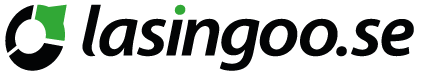 				Pressmeddelande, 2 november 2015Lasingoo värvar Nonny Davidsson som marknadschef. Lasingoo, den digitala samlingsportalen för fordonstjänster, värvar Nonny Davidsson som marknadschef. Hon har en bakgrund inom digital kommunikation och kommer närmast från Garantibil.Enkelhet och transparens är något som konsumenten efterfrågar när det är dags att köpa verkstadstjänster. Detta är fokus för Lasingoos nya marknadschef.– Att boka och köpa till exempel bilservice eller reparationstjänster upplevs som svårt och jobbigt för många bilägare. Lasingoo gör det busenkelt genom att låta verkstäder erbjuda sina tjänster till fasta priser online. Konsumenten kan nu i lugn och ro söka, jämföra och boka allt från däckbyte och kamremsbyte till stora bilreparationer via lasingoo.se, säger Nonny Davidsson. – Tjänsten och utvecklingspotentialen i branschen tilltalar mig mycket och jag ser fram emot att komma igång ordentligt med Lasingoo, fortsätter Nonny.– Med kunskap om e-handel och lång erfarenhet av att driva trafik och försäljning via både digitala och traditionella kanaler är Nonny helt rätt för Lasingoo, säger Malin Landberg, VD på Lasingoo Sverige AB. För ytterligare information, kontakta:Malin Landberg, VD
Telefon: 070-995 08 77
E-post: malin.landberg@lasingoo.comNonny Davidsson, marknadschef 
Telefon 072-981 99 81
E-post: nonny.davidsson@lasingoo.comOm Lasingoo:
Lasingoo.se är samlingsportalen för fordonstjänster där bilägare kan söka, jämföra och boka bland annat bilservice, reparationer och besiktning hos närmare 2 000 kvalitetsverkstäder och bilprovningsstationer. Lasingoo ägs gemensamt av AD-bildelar, Autoexperten, Bosch Car Service, Hedin Bil, Mekonomen Group och OKQ8.